INDICAÇÃO Nº 730/2014Sugere ao Poder Executivo Municipal a limpeza de terreno localizado na esquina das Ruas Thomé de Souza com Frei Coimbra no bairro Siqueira Campos, neste município.Excelentíssimo Senhor Prefeito Municipal, Nos termos do Art. 108 do Regimento Interno desta Casa de Leis, dirijo-me a Vossa Excelência para sugerir que, por intermédio do Setor competente, seja realizada limpeza de terreno localizado na esquina das Ruas Thomé de Souza com Frei Coimbra no bairro Siqueira Campos, neste município.Justificativa:Moradores do bairro reclamam que outros moradores limpam as casas ou promovem reformas e jogam  lixo e resto de entulhos, material de construção no local acima citado.Plenário “Dr. Tancredo Neves”, em 17 de fevereiro de 2.014.Celso ÁvilaVereador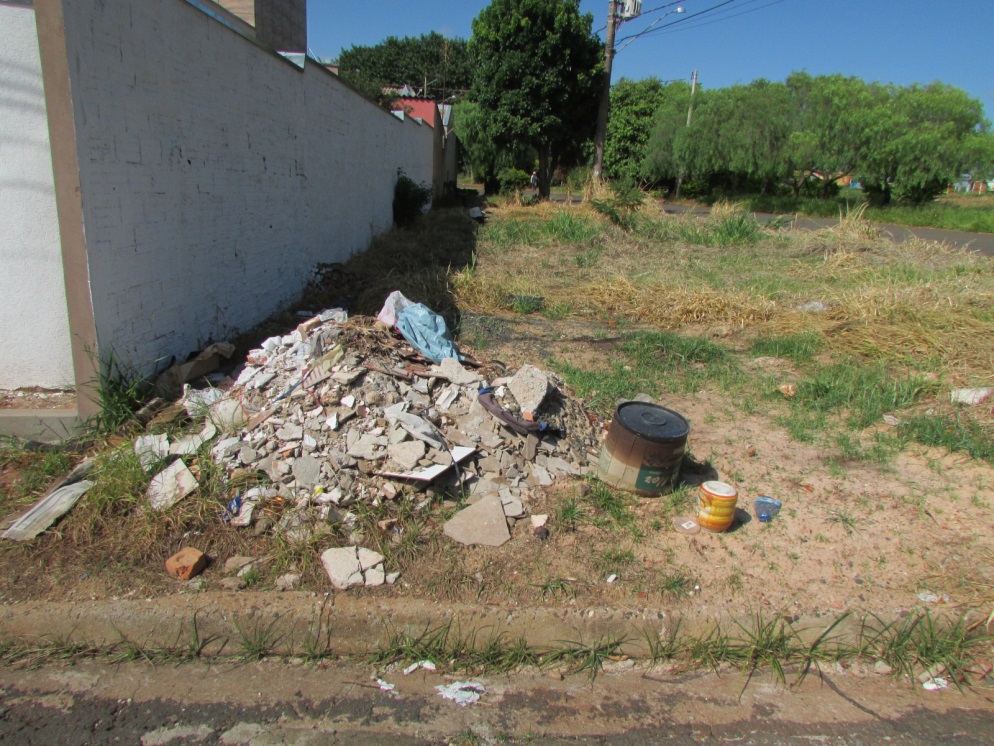 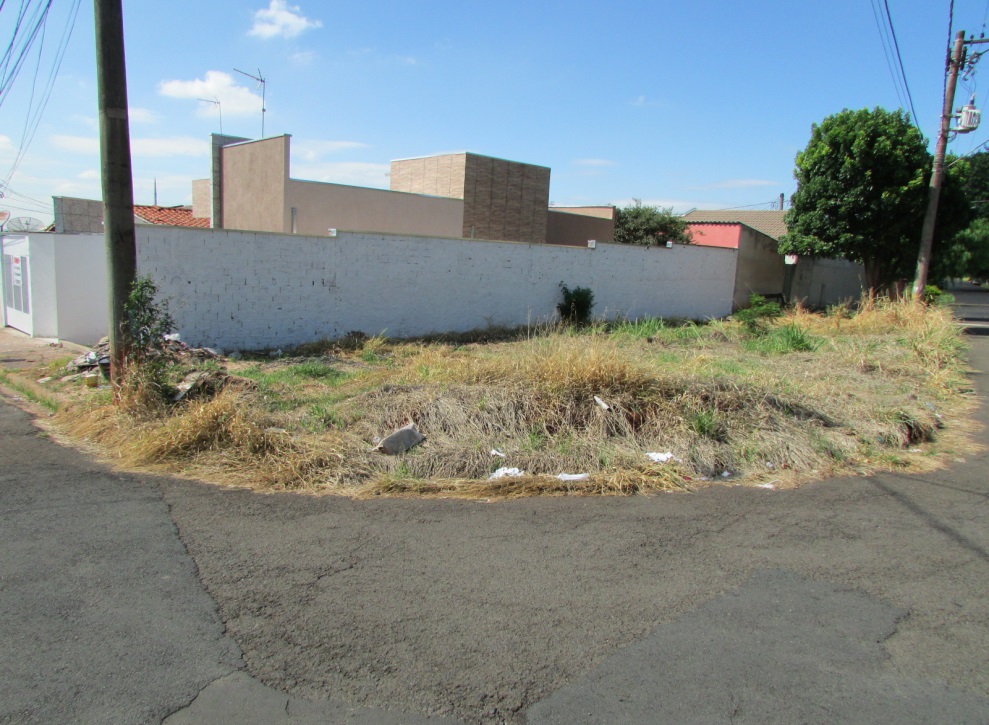 